Приложение №5.ВОПРОС А26 (2003 г.). Фенолфталеин можно использовать для обнаружения в водном растворе соли:ацетата алюминия; 2) нитрата калия; 3) сульфата алюминия; 4) силиката натрия.ВОПРОС A29 (демонстрационный вариант, 2005 г.). Среда раствора карбоната калия:1)щелочная; 2) кислая; 3) нейтральная; 4) слабокислая.ВОПРОС А26 (2004 г.). Между собой водные растворы сульфата и фосфата натрия можно различить с помощью:1) гидроксида натрия;
2) серной кислоты;
3) фенолфталеина;
4) фосфорной кислоты.ВОПРОС В3 (2003 г.). Установите соответствие между названиями солей и средой их растворов.ВОПРОС В3 (2004 г.). Установите соответствие между формулой соли и способностью этой соли к гидролизу.ВОПРОС B5 (демонстрационный вариант, 2005 г.). Установите соответствие между формулой соли и ионным уравнением гидролиза этой соли.ВОПРОС С1 (2004 г.). Как скажется на состоянии химического равновесия в системеZn2+ + H2O ZnOH+ + H+ – Q: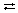 1) добавление H2SO4;2) добавление KOH;3) нагревание раствора?Ответ обоснуйте.Ответ на все три элемента вопроса оценивался в 3 балла.Название соли:1) нитрит калия;
2) сульфат железа(II);
3) карбонат калия;
4) хлорид алюминия.Среда раствора:а) кислая;
б) нейтральная;
в) щелочная.Формула соли:1) Zn(CH3COO)2;
2) NaBr;
3) Li2S;
4) (NH4)2SO4.Способность к гидролизу:а) гидролиз по катиону;
б) гидролиз по аниону;
в) гидролиз по катиону и аниону;
г) гидролизу не подвергается.Формула соли:CCCCCИонное уравнение:1) CuSO4;а) CH3COO– + H2O CH3COOH + OH–;2) K2CO3;б) + H2O NH3•H2O + H+;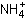 3) CH3COONa;в) Сu2+ + H2O Cu(OH)+ + H+;4) (NH4)2SO4.г) + H2O H + OH–;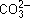 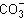 д) Сu2+ + 2H2O Cu(OH)2 +2H+.